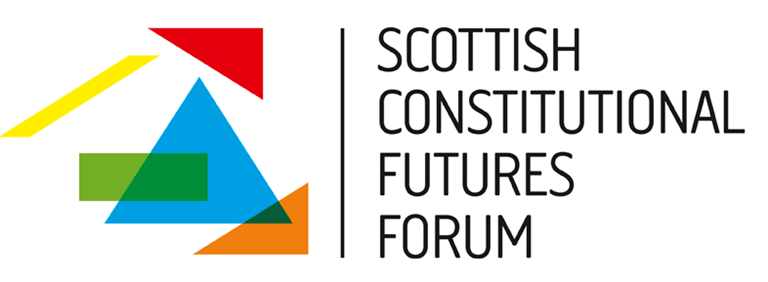 Human Rights and Scotland’s Constitutional FutureMonday 18th March 2013Where we are now? Human rights and the Independence Debate.10.15-10.30 - Coffee and Welcome Session One: 10. 30-11. 45: Chair, Elaine Webster, University of Strathclyde Human rights protection in Scotland: The current framework, recent developments and issues, Dr. Elisenda Casanas-Adam, Edinburgh Law School International Human Rights Law: Bringing Rights Home to Scotland whatever the future, Alan Miller, Scottish Human Rights CommissionCoffee Break 11.45-12.00Session Two: 12.00-1.15: Chair, Sarah Craig, University of GlasgowThe Changing Face of Human Rights in the UK: Bills of Rights, the Council of Europe and the EU, Dr Colm O’CinneideRights and the Development of Constitutional Settlements: Lessons from Northern Ireland, Professor Chris McCrudden, Queen’s University of Belfast 1.15-2.15 LunchSession Three 2.15-3.45: Chair, Professor Tom Mullen, University of GlasgowScottish Constitutional Futures: An evaluation of the rights implications of different constitutional options and processesProfessor Christine Bell, University of Edinburgh  Round Table Response- Tam Baillie, Scotland’s Commissioner for Children and Young People  - Carole Ewart, Human Rights Consortium for Scotland - Dr Ima Jackson, The Glasgow Refugee, Asylum and Migration Network- Tanveer Parnez, Black and Ethnic Minority Infrastructure in Scotland